Турнирная таблица группового этапаХХХVIII турнира по футболу памяти Героя Социалистического труда И.П.Саплинова01-05 февраля .							    г. Красноярск  ДС «Металлург»Подгруппа "А"Подгруппа "А"1234ИВНПМО1"РУСАЛ-Красноярск " 
Красноярск 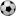 1:032:032"Старт" 
Красноярск 0:102:213"Дзержинец" 
Дзержинский район 2:211:404"Тотем" 
Красноярск 0:204:13Подгруппа "Б"Подгруппа "Б"1234ИВНПМО1"РУС-Инжиниринг" 
Красноярск 1:4010:232"Лесстройинвест" 
Пировский район 4:135:233«Пластикоff» 
Красноярск 2:503:134"Рассвет" 
Красноярск 2:1001:30